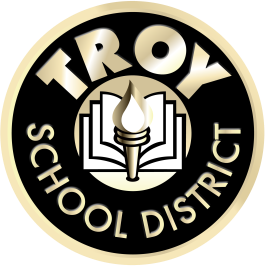 PATTERNS OF STRENGTHS AND WEAKNESSES RationaleThe proposed eligibility rubric is adapted from the Oregon School Psychologists Association and Achievement-Aptitude Consistency Model (2006, Flanagan, Ortiz, Mascolo, Alfonso). It is grounded in the CHC (Cattell-Horn-Carroll) theory of intelligence. Both CHC theory and the Achievement-Aptitude Consistency models seek to pair a pattern of cognitive strengths and weaknesses.Research supports identification of cognitive weaknesses with associated achievement deficits. In addition, convergence of associated data (state standardized assessments, attempted intervention and results, curriculum-based measures, qualitative data) lend support to eligibility decisions. PSW CriteriaAt least one cognitive weakness among the critical abilities that is <90 (Grades K-3) or <85 (Grades 4-12) (see below). At least three critical or non-critical cognitive abilities that are >92 and at least 12 points higher than the lowest weakness. Standard score in one of the six achievement areas (basic reading, reading comprehension, reading fluency, math calculation, math reasoning and written expression) that <90 (Grades K-3) or <85 (Grades 4-12). Student is unresponsive to general education interventionsCritical AbilitiesOther ConsiderationsPerformance on state and district assessmentsSystematic behavioral and academic observations such as behavior rating scales, time on task analysis, classroom observations by a teacher consultant, rate of learning, academic fluency, for example.File review: developmental history, report cards, attendance records, outside reportsReadingMathWritten ExpressionPhonological awarenessFluid intelligence (Thinking about relationships among concepts, deduction and induction, higher order algebra)IntelligenceVerbal abilities and working memory.Processing speedVerbal intelligence (Crystallized – knowledge acquired through environment) including vocabularyComprehension/Knowledge-Verbal reasoning (using language to solve math problemsVisual-motor IntegrationRapid automatic namingWorking memory, processing speed & oral language (counting strategies and number sense)Attention measuresProcessing speedRAN (rapid automatized naming or fluent number identification)Working memoryWorking memoryQuantitative reasoning(magnitude comparison, our first task as mammals)Executive functioningAssociative memoryWriting and spelling skillsDouble, triple, quadruple deficitPhonological awareness skillsRetrieval Fluency measures